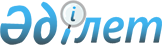 Об утверждении бюджета Маржанбулакского сельского округа на 2019-2021 годыРешение Алгинского районного маслихата Актюбинской области от 4 января 2019 года № 231. Зарегистрировано Управлением юстиции Алгинского района Департамента юстиции Актюбинской области 14 января 2019 года № 3-3-197
      В соответствии со статьей 9-1 Бюджетного кодекса Республики Казахстан от 4 декабря 2008 года, статьей 6 Закона Республики Казахстан от 23 января 2001 года "О местном государственном управлении и самоуправлении в Республике Казахстан", Алгинский районный маслихат РЕШИЛ:
      1. Утвердить бюджет Маржанбулакского сельского округа на 2019-2021 годы согласно приложениям 1, 2 и 3, в том числе на 2019 год в следующих объемах:
      1) доходы – 57 630,1 тысяч тенге;
      в том числе:
      неналоговые поступления – 0 тысяч тенге;
      налоговые поступления – 3 317 тысяч тенге;
      поступления трансфертов – 54 313,1 тысяч тенге;
      2) затраты – 59 866,9 тысяч тенге;
      3) чистое бюджетное кредитование – 0 тысяч тенге;
      в том числе:
      бюджетные кредиты –0 тысяч тенге;
      погашение бюджетных кредитов - 0 тысяч тенге;
      4) сальдо по операциям с финансовыми активами - 0 тысяч тенге;
      в том числе:
      приобретение финансовых активов - 0 тысяч тенге;
      5) дефицит бюджета - -2 236,8 тысяч тенге;
      6) финансирование дефицита бюджета – 2 236,8 тысяч тенге.
      Сноска. Пункт 1 с изменениями, внесенными решениями Алгинского районного маслихата Актюбинской области от 04.04.2019 № 254 (вводится в действие с 01.01.2019); от 30.05.2019 № 275 (вводится в действие с 01.01.2019); от 12.08.2019 № 291 (вводится в действие с 01.01.2019); от 08.11.2019 № 307 (вводится в действие с 01.01.2019); от 18.12.2019 № 319 (вводится в действие с 01.01.2019).


      2. Учесть, что в доход бюджета Маржанбулакского сельского округа зачисляются:
      индивидуальный подоходный налог;
      налог на имущество физических лиц;
      земельный налог;
      налог на транспортные средства.
      3. Принять к сведению и руководству, что в соответствии со статьей 8 Закона Республики Казахстан от 30 ноября 2018 года №197-VI "О республиканском бюджете на 2019-2021 годы" установлено:
      с 1 января 2019 года:
      1)минимальный размер заработной платы – 42 500 тенге;
      2) месячный расчетный показатель для исчисления пособий и иных социальных выплат, а также для применения штрафных санкций, налогов и других платежей в соответствии с законодательством Республики Казахстан –2 525 тенге;
      3) величина прожиточного минимума для исчисления размеров базовых социальных выплат – 29 698 тенге.
      4. Учесть в бюджете сельского округа на 2019 год субвенции, передаваемые из районного бюджета в сумме - 45 771 тысяч тенге.
      1) Учесть на 2019 год поступление целевых текущих трансфертов из республиканского бюджета: 
      на повышение заработной платы отдельных категорий гражданских служащих, работников организаций, содержащихся за счет средств государственного бюджета, работников казенных предприятий – 4 628,7 тысяч тенге;
      на повышение заработной платы отдельных категорий административных государственных служащих – 1 191,4 тысяч тенге;
      2) Учесть на 2019 год поступление целевых текущих трансфертов из областного бюджета:
      на реализацию государственного образовательного заказа в дошкольных организациях образования – 582 тысяч тенге;
      3) Учесть на 2019 год поступление целевых текущих трансфертов из районного бюджета:
      организация бесплатного подвоза учащихся до ближайшей школы и обратно в сельской местности – 2 140 тысяч тенге.
      Сноска. Пункт 4 с изменениями, внесенными решениями Алгинского районного маслихата Актюбинской области от 04.04.2019 № 254 (вводится в действие с 01.01.2019); от 30.05.2019 № 275 (вводится в действие с 01.01.2019); от 08.11.2019 № 307 (вводится в действие с 01.01.2019); от 18.12.2019 № 319 (вводится в действие с 01.01.2019).


      5. Государственному учреждению "Аппарат Алгинского районного маслихата" в установленном законодательством порядке обеспечить:
      1) государственную регистрацию настоящего решения в Управлении юстиции Алгинского района;
      2) направление настоящего решения на официальное опубликование в Эталонном контрольном банке нормативных правовых актов Республики Казахстан;
      3) размещение настоящего решения на интернет – ресурсе Алгинского районного маслихата.
      6. Настоящее решение вводится в действие с 1 января 2019 года. Бюджет Маржанбулакского сельского округа на 2019 год
      Ескерту. Приложение 1 – в редакции решения Алгинского районного маслихата Актюбинской области от 18.12.2019 № 319 (вводится в действие с 01.01.2019). Бюджет Маржанбулакского сельского округа на 2020 год Бюджет Маржанбулакского сельского округа на 2021 год
					© 2012. РГП на ПХВ «Институт законодательства и правовой информации Республики Казахстан» Министерства юстиции Республики Казахстан
				
      Председатель сессии маслихата 

Р. Еркусимова

      Секретарь районного маслихата 

Б.Жумабаев
Приложение № 1 к решению Алгинского районного маслихата от 4 января 2019 года № 231
Категория
Категория
Категория
Категория
Сумма 
(тысяч тенге)
Класс
Класс
Класс
Сумма 
(тысяч тенге)
Подкласс
Подкласс
Сумма 
(тысяч тенге)
Наименование
Сумма 
(тысяч тенге)
1
2
3
4
5
I. Доходы
57630,1
1
Налоговые поступления
3317
01
Подоходный налог
737
2
Индивидуальный подоходный налог
737
04
Налоги на собственность
2580
1
Налоги на имущество
138
3
Земельный налог
200
4
Налог на транспортные средства
2242
4
Поступления трансфертов
54313,1
02
Трансферты из вышестоящих органов государственного управления
54313,1
3
Трансферты из районного (города областного значения) бюджета
54313,1
Функциональная группа
Функциональная группа
Функциональная группа
Функциональная группа
Функциональная группа
Сумма 
(тысяч тенге)
Функциональная подгруппа
Функциональная подгруппа
Функциональная подгруппа
Функциональная подгруппа
Сумма 
(тысяч тенге)
Администратор бюджетных программ
Администратор бюджетных программ
Администратор бюджетных программ
Сумма 
(тысяч тенге)
Программа
Программа
Сумма 
(тысяч тенге)
Наименование
Сумма 
(тысяч тенге)
1
2
3
4
5
6
II. Затраты
59866,9
01
Государственные услуги общего характера
20912,7
1
Представительные, исполнительные и другие органы, выполняющие общие функции государственного управления
20912,7
124
Аппарат акима города районного значения, села, поселка, сельского округа
20912,7
001
Услуги по обеспечению деятельности акима города районного значения, села, поселка, сельского округа
20272,7
022
Капитальные расходы государственного органа
640
04
Образование
29814
1
Дошкольное воспитание и обучение
26174
124
Аппарат акима города районного значения, села, поселка, сельского округа
26174
004
Дошкольное воспитание и обучение и организация медицинского обслуживания в организациях дошкольного воспитания и обучения
26174
2
Начальное, основное среднее и общее среднее образование
3640
124
Аппарат акима города районного значения, села, поселка, сельского округа
3640
005
Организация бесплатного подвоза учащихся до ближайшей школы и обратно в сельской местности
3640
07
Жилищно-коммунальное хозяйство
8240,2
3
Благоустройство населенных пунктов
8240,2
124
Аппарат акима города районного значения, села, поселка, сельского округа
8240,2
008
Освещение улиц в населенных пунктах
7646,2
009
Обеспечение санитарии населенных пунктов
494
011
Благоустройство и озеленение населенных пунктов
100
12
Транспорт и коммуникации
900
1
Автомобильный транспорт
900
124
Аппарат акима города районного значения, села, поселка, сельского округа
900
013
Обеспечение функционирования автомобильных дорог в городах районного значения, поселках, селах, сельских округах
900
III.Чистое бюджетное кредитование
0,0
IV. Сальдо по операциям с финансовыми активами
0,0
V. Дефицит (профицит) бюджета
-2236,8
VI. Финансирование дефицита (использование профицита) бюджета
2236,8
7
Поступления займов
0,0
01
Внутренние государственные займы
0,0
2
Договора займа
0,0
16
Погашение займов
0,0
1
Погашение займов
0,0
8
Используемые остатки бюджетных средств
2236,8
01
Остатки бюджетных средств
2236,8
1
Свободные остатки бюджетных средств
2236,8Приложение № 2 к решению Алгинского районного маслихата от 4 января 2019 года № 231
Категория
Категория
Категория
Категория
Сумма 
(тысяч тенге)
Класс
Класс
Класс
Сумма 
(тысяч тенге)
Подкласс
Подкласс
Сумма 
(тысяч тенге)
Наименование
Сумма 
(тысяч тенге)
1
2
3
5
6
I. Доходы
49071
1
Налоговые поступления
3860
01
Подоходный налог
900
2
Индивидуальный подоходный налог
900
04
Налоги на собственность
2960
1
Налоги на имущество
150
3
Земельный налог
240
4
Налог на транспортные средства
2570
4
Поступления трансфертов
45211
02
Трансферты из вышестоящих органов государственного управления
45211
3
Трансферты из районного (города областного значения) бюджета
45211
Функциональная группа
Функциональная группа
Функциональная группа
Функциональная группа
Функциональная группа
сумма 
(тысяч тенге)
Функциональная подгруппа
Функциональная подгруппа
Функциональная подгруппа
Функциональная подгруппа
сумма 
(тысяч тенге)
Администратор бюджетных программ
Администратор бюджетных программ
Администратор бюджетных программ
сумма 
(тысяч тенге)
Программа
Программа
сумма 
(тысяч тенге)
Наименование
сумма 
(тысяч тенге)
1
2
3
4
6
7
II. Затраты
49071
01
Государственные услуги общего характера
14043
1
Представительные, исполнительные и другие органы, выполняющие общие функции государственного управления
14043
124
Аппарат акима города районного значения, села, поселка, сельского округа
14043
001
Услуги по обеспечению деятельности акима города районного значения, села, поселка, сельского округа
14043
04
Образование
23781
1
Дошкольное воспитание и обучение
22781
124
Аппарат акима города районного значения, села, поселка, сельского округа
22781
004
Дошкольное воспитание и обучение и организация медицинского обслуживания в организациях дошкольного воспитания и обучения
22781
2
Начальное, основное среднее и общее среднее образование
1000
124
Аппарат акима города районного значения, села, поселка, сельского округа
1000
005
Организация бесплатного подвоза учащихся до ближайшей школы и обратно в сельской местности
1000
07
Жилищно-коммунальное хозяйство
10247
3
Благоустройство населенных пунктов
10247
124
Аппарат акима города районного значения, села, поселка, сельского округа
10247
008
Освещение улиц в населенных пунктов
8247
011
Благоустройство и озеленение населенных пунктов
2000
12
Транспорт и коммуникации
1000
1
Автомобильный транспорт
1000
124
Аппарат акима города районного значения, села, поселка, сельского округа
1000
013
Обеспечение функционирования автомобильных дорог в городах районного значения, селах, поселках, сельских округах
1000
III.Чистое бюджетное кредитование
0
IV. Сальдо по операциям с финансовыми активами
0
Приобретение финансовых активов
0
V. Дефицит (профицит) бюджета
0
VI. Финансирование дефицита (использование профицита) бюджета
0
Поступления займов
0
Внутренние государственные займы
0
Договоры займа
0
Погашение займов
0
Погашение займов
0
Используемые остатки бюджетных средств
0
Остатки бюджетных средств
0Приложение № 3 к решению Алгинского районного маслихата от 4 января 2019 года № 231
Категория
Категория
Категория
Категория
Сумма 
(тысяч тенге)
Класс
Класс
Класс
Сумма 
(тысяч тенге)
Подкласс
Подкласс
Сумма 
(тысяч тенге)
Наименование
Сумма 
(тысяч тенге)
1
2
3
5
6
I. Доходы
49246
1
Налоговые поступления
4035
01
Подоходный налог
960
2
Индивидуальный подоходный налог
960
04
Налоги на собственность
3075
1
Налоги на имущество
160
3
Земельный налог
260
4
Налог на транспортные средства
2655
4
Поступления трансфертов
45211
02
Трансферты из вышестоящих органов государственного управления
45211
3
Трансферты из районного (города областного значения) бюджета
45211
Функциональная группа
Функциональная группа
Функциональная группа
Функциональная группа
Функциональная группа
сумма 
(тысяч тенге)
Функциональная подгруппа
Функциональная подгруппа
Функциональная подгруппа
Функциональная подгруппа
сумма 
(тысяч тенге)
Администратор бюджетных программ
Администратор бюджетных программ
Администратор бюджетных программ
сумма 
(тысяч тенге)
Программа
Программа
сумма 
(тысяч тенге)
Наименование
сумма 
(тысяч тенге)
1
2
3
4
6
7
II. Затраты
49246
01
Государственные услуги общего характера
14184
1
Представительные, исполнительные и другие органы, выполняющие общие функции государственного управления
14184
124
Аппарат акима города районного значения, села, поселка, сельского округа
14184
001
Услуги по обеспечению деятельности акима города районного значения, села, поселка, сельского округа
14184
04
Образование
22441
1
Дошкольное воспитание и обучение
21441
124
Аппарат акима города районного значения, села, поселка, сельского округа
21441
004
Дошкольное воспитание и обучение и организация медицинского обслуживания в организациях дошкольного воспитания и обучения
21441
2
Начальное, основное среднее и общее среднее образование
1000
124
Аппарат акима города районного значения, села, поселка, сельского округа
1000
005
Организация бесплатного подвоза учащихся до ближайшей школы и обратно в сельской местности
1000
07
Жилищно-коммунальное хозяйство
11621
3
Благоустройство населенных пунктов
11621
124
Аппарат акима города районного значения, села, поселка, сельского округа
11621
008
Освещение улиц в населенных пунктов
9341
011
Благоустройство и озеленение населенных пунктов
2280
12
Транспорт и коммуникации
1000
1
Автомобильный транспорт
1000
124
Аппарат акима города районного значения, села, поселка, сельского округа
1000
013
Обеспечение функционирования автомобильных дорог в городах районного значения, селах, поселках, сельских округах
1000
III.Чистое бюджетное кредитование
0
IV. Сальдо по операциям с финансовыми активами
0
Приобретение финансовых активов
0
V. Дефицит (профицит) бюджета
0
VI. Финансирование дефицита (использование профицита) бюджета
0
Поступления займов
0
Внутренние государственные займы
0
Договоры займа
0
Погашение займов
0
Погашение займов
0
Используемые остатки бюджетных средств
0
Остатки бюджетных средств
0